GEOLOGY FIELD TRIP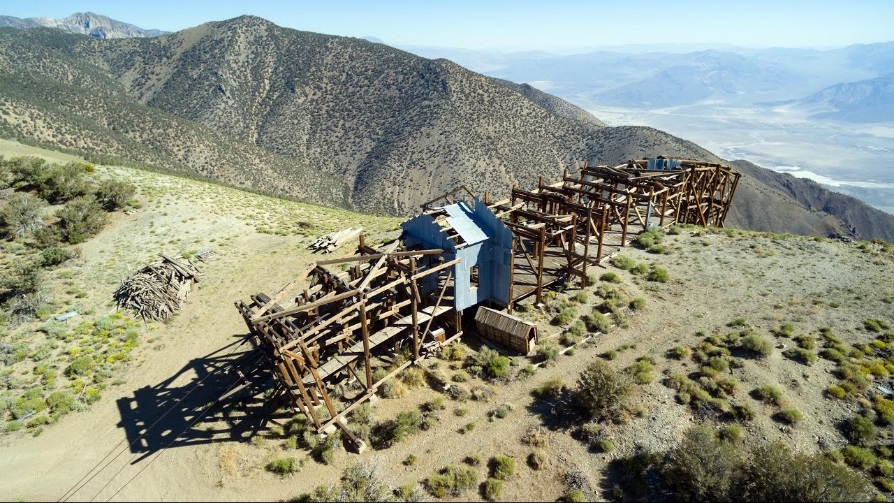 SALT TRAM LOOP AND CERRO GORDO4X4 ADVENTUREJULY 13, 2019Dr. Gregg Wilkerson, 661-246-9485, yosoygeologo@gmail.comFOR CSUB GEOLOGY CLUBExplore the Southern Inyo Mountains and learn about the mining history and geology on this one-day adventure.8:00 AM	Lone Pine Visitor’s Center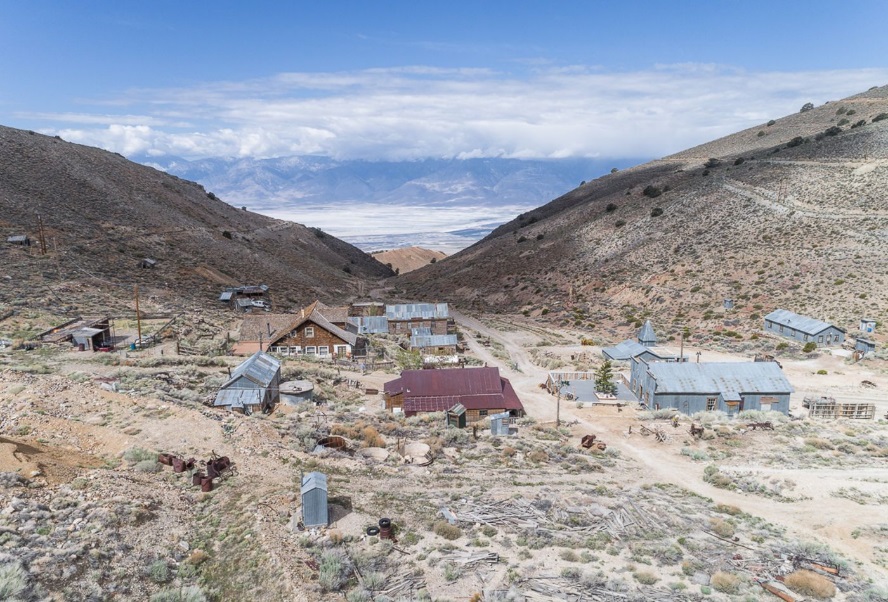 9:00 AM	Southern White Aggregate 		Mine10:00 AM	Swansee Smelters12:00 PM	Salt Tram Towers (lunch NOT 		provided)3:00 PM	Cerro Gordo5:00 PM	Keeler SmelterWHAT WILL I LEARN?-Geology and mining history ofa. Southern Inyo Mountainsb. Saline Valley Salt Tramc. Cerro Gordo Silver Mining District Tour ($15.00 in addition to Adventure Aide Fee; https://store.cerrogordomines.com/products/cerro-gordo-tour )d. Owens Valley-Biological and Cultural resources of the Southern Inyo Mountains-Beautiful vistas and sceneryWHAT IS REQUIRED?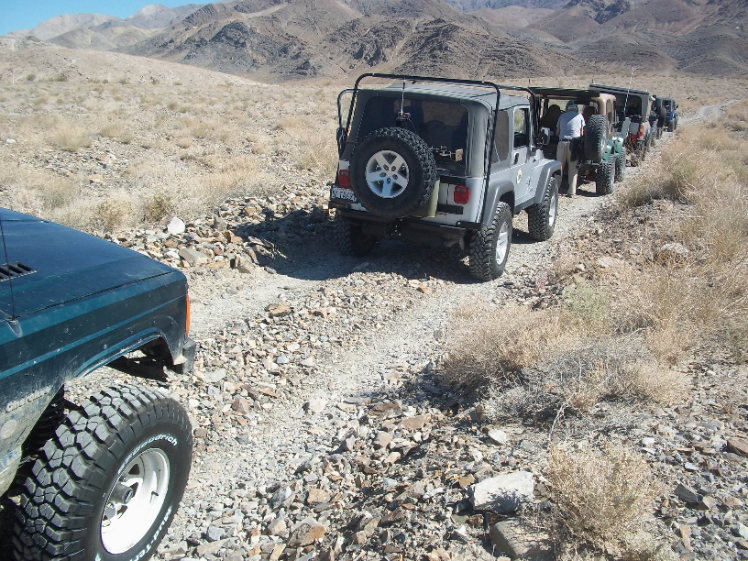 -Positive attitude for learning, adventure and exploration-High Clearance 4x4 vehicle-Knowledgeable and experienced 4x4 driver-Boots, full-length pants, shirt, sunscreen-Food and water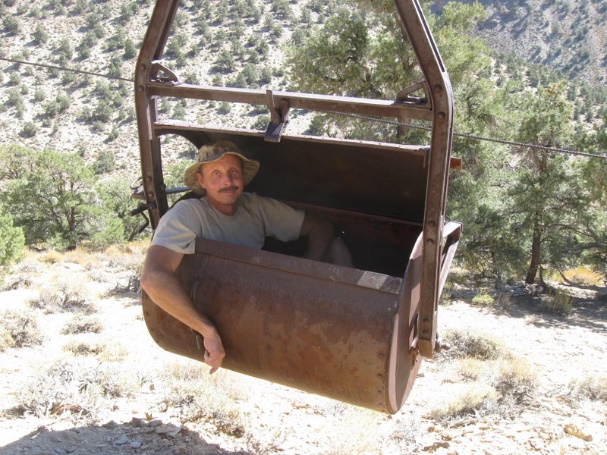 REGISTER THROUGH ADVENTURE AIDE: $20 PER PERSONhttps://www.adventureaide.com/adventures/1548